Publicado en Coslada el 03/10/2019 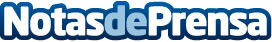 Nace TuEducadora.com, una guía profesional para educar a los niños en casaMarta López, educadora infantil, hará una guía paso a paso. Actividades diarias para aprender y divertirse. Con la seguridad de que los peques llegarán con buen nivel al cole. Con la posibilidad de elegir metodología Montessori o tradicionalDatos de contacto:Marta López658146337Nota de prensa publicada en: https://www.notasdeprensa.es/nace-tueducadora-com-una-guia-profesional-para Categorias: Nacional Educación Sociedad Emprendedores Ocio para niños http://www.notasdeprensa.es